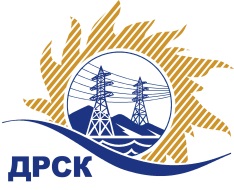 Акционерное Общество«Дальневосточная распределительная сетевая компания»ПРОТОКОЛ №49/МТПиР-РЗакупочной комиссии по рассмотрению предложений по открытому электронному запросу предложений на право заключения договора на поставку «Низковольтная аппаратура» Закупка 119 раздел 1.2, 2.1.2, 2.2.2, 4.2. ГКПЗ 2017ПРИСУТСТВОВАЛИ: члены постоянно действующей Закупочной комиссии АО «ДРСК»  2-го уровня.ВОПРОСЫ, ВЫНОСИМЫЕ НА РАССМОТРЕНИЕ ЗАКУПОЧНОЙ КОМИССИИ: О рассмотрении результатов оценки заявок Участников.О признании заявок соответствующими условиям запроса предложений.О предварительной ранжировке предложений.О проведении переторжки.РЕШИЛИ:По вопросу № 1Признать объем полученной информации достаточным для принятия решения.Утвердить цены, полученные на процедуре вскрытия конвертов с заявками участников открытого запроса предложений.По вопросу № 2         Признать заявки ООО "Промстройэлектро" (650010, г. Кемерово, ул.Совхозная 151А), ООО "СИБАВТОМАТИКА ВОСТОК" (630501, г. Краснообск, ул. Восточная, д. 3, этаж 2, каб.1), ООО "Минимакс" (196084, г. Санкт-Петербург, Лиговский пр., д. 260) удовлетворяющими по существу условиям запроса предложений и принять их к дальнейшему рассмотрению.         По вопросу № 3Утвердить предварительную ранжировку предложений Участников: В соответствии с требованиями и условиями, предусмотренными Извещением о закупке и Документацией о закупке, предлагается предварительно ранжировать заявки следующим образом: По вопросу № 41. Провести переторжку. 2. Допустить к участию в переторжке заявки следующих участников: ООО "Промстройэлектро" (650010, г. Кемерово, ул.Совхозная 151А), ООО "СИБАВТОМАТИКА ВОСТОК" (630501, г. Краснообск, ул. Восточная, д. 3, этаж 2, каб.1), ООО "Минимакс" (196084, г. Санкт-Петербург, Лиговский пр., д. 260). 3. Определить форму переторжки: заочная.4. Назначить переторжку на   13.01.2017 в 15:00 час. (благовещенского времени).5. Место проведения переторжки: ЭТП b2b-energo.6. Ответственному секретарю Закупочной комиссии уведомить участников, приглашенных к участию в переторжке, о принятом комиссией решении.г. Благовещенск_«12»  января 2017 г.№Наименование участника и его адресПредмет заявки на участие в запросе предложений1ООО "Промстройэлектро" 650010, г. Кемерово, ул.Совхозная 151АЦена: 4 657 587,44 руб. (цена без НДС: 3 947 108,00 руб.)2ООО "СИБАВТОМАТИКА ВОСТОК" 630501, г. Краснообск, ул. Восточная, д. 3, этаж 2, каб. 1Цена: 4 676 837,23 руб. (цена без НДС: 3 963 421,38 руб.)3ООО "Минимакс" 196084, г. Санкт-Петербург, Лиговский пр., д. 260Цена: 7 442 798,20 руб. (цена без НДС: 6 307 456,10 руб.)Место в предваритель-нойранжировкеНаименование участника и его адресЦена предложения на участие в закупке без НДС, руб.Балл по неценовой предпочтительности1 местоООО "Промстройэлектро" 650010, г. Кемерово, ул.Совхозная 151А3 947 108,00 5,02 местоООО "СИБАВТОМАТИКА ВОСТОК" 630501, г. Краснообск, ул. Восточная, д. 3, этаж 2, каб. 13 963 421,38 5,03 местоООО "Минимакс" 196084, г. Санкт-Петербург, Лиговский пр., д. 2606 307 456,10 5,0Ответственный секретарь Закупочной комиссии 2 уровня АО «ДРСК»________________________________________М.Г. ЕлисееваИсп.Чуясова Е.Г.Тел.397-268Исп.Чуясова Е.Г.Тел.397-268